О внесении изменений в распоряжение Администрации ЗАТО г. Зеленогорск от 16.06.2022 № 1094-р «Об утверждении состава и Положения о работе комиссии по обследованиюи осуществлению контроля за закрепленными жилыми помещениями» В связи с кадровыми изменениями, руководствуясь Уставом города, 	1.   Внести в распоряжение Администрации ЗАТО г. Зеленогорск от 16.06.2022 № 1094-р «Об утверждении состава и Положения о работе комиссии по обследованию и осуществлению контроля за закрепленными жилыми помещениями» следующие изменения:          1.1.  В пункте 5 слова «заместителя Главы ЗАТО г. Зеленогорска по вопросам социальной сферы» заменить словами «заместителя Главы ЗАТО  г. Зеленогорск по вопросам социальной сферы».          1.2. В пункте 9 приложения № 1 слова «отделом опеки и попечительства Администрации ЗАТО г. Зеленогорска» заменить словами «отделом опеки и попечительства Администрации ЗАТО г. Зеленогорск».          1.3.  Приложение № 2 изложить в редакции согласно приложению к настоящему распоряжению. 2.   Настоящее распоряжение вступает в силу в день подписания и  подлежит опубликованию в газете «Панорама», действие пункта 1.3. распространяется на правоотношения, возникшие с 22.03.2023.Глава ЗАТО г. Зеленогорск                                                                 М.В. Сперанский                                                                       Приложение к распоряжению Администрации                      ЗАТО г. Зеленогорск от _04.05.2023______№__704-р_____                                     Приложение № 2к распоряжению Администрации                      ЗАТО г. Зеленогорск от 16.06.2022  № 1094-рСостав комиссии  по обследованию и осуществлению контроля за закрепленными жилыми помещениями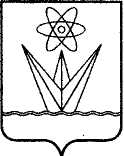 АДМИНИСТРАЦИЯЗАКРЫТОГО АДМИНИСТРАТИВНО – ТЕРРИТОРИАЛЬНОГО ОБРАЗОВАНИЯ  ГОРОД  ЗЕЛЕНОГОРСККРАСНОЯРСКОГО КРАЯР А С П О Р Я Ж Е Н И ЕАДМИНИСТРАЦИЯЗАКРЫТОГО АДМИНИСТРАТИВНО – ТЕРРИТОРИАЛЬНОГО ОБРАЗОВАНИЯ  ГОРОД  ЗЕЛЕНОГОРСККРАСНОЯРСКОГО КРАЯР А С П О Р Я Ж Е Н И ЕАДМИНИСТРАЦИЯЗАКРЫТОГО АДМИНИСТРАТИВНО – ТЕРРИТОРИАЛЬНОГО ОБРАЗОВАНИЯ  ГОРОД  ЗЕЛЕНОГОРСККРАСНОЯРСКОГО КРАЯР А С П О Р Я Ж Е Н И ЕАДМИНИСТРАЦИЯЗАКРЫТОГО АДМИНИСТРАТИВНО – ТЕРРИТОРИАЛЬНОГО ОБРАЗОВАНИЯ  ГОРОД  ЗЕЛЕНОГОРСККРАСНОЯРСКОГО КРАЯР А С П О Р Я Ж Е Н И Е__04.05.2023        г. Зеленогорск        г. Зеленогорск              №__704-р______Безвершук Наталья Александровнаначальник отдела опеки и попечительства Администрации ЗАТО г. Зеленогорск, председатель комиссии;Курзина Светлана Валентиновназаместитель начальника отдела опеки и попечительства Администрации ЗАТО г. Зеленогорск, заместитель председателя комиссии;Бордовская Елена Григорьевнаведущий специалист по опеке и попечительству отдела опеки и попечительства  Администрации ЗАТО г. Зеленогорск, секретарь комиссии;члены комиссииШик Виктория Александровнаведущий  специалист отдела имущественных отношений Комитета по управлению имуществом Администрации ЗАТОг. Зеленогорск;Купилова Наталия Сергеевнаглавный специалист по опеке и попечительству отдела опеки и попечительства  Администрации ЗАТО г. Зеленогорск;Павловская Галина Васильевнаведущий специалист по опеке и попечительству отдела опеки и попечительства  Администрации ЗАТО г. Зеленогорск;Середкина Нина Брониславовнаинженер 1 категории ПЭО МКУ «Заказчик»;Фарукова Елена Александровнаведущий специалист по опеке и попечительству отдела опеки и попечительства  Администрации ЗАТО г. Зеленогорск.